ДОЛГОСРОЧНЫЙ ПРОЕКТ«Человечек на стене»Подготовительная группа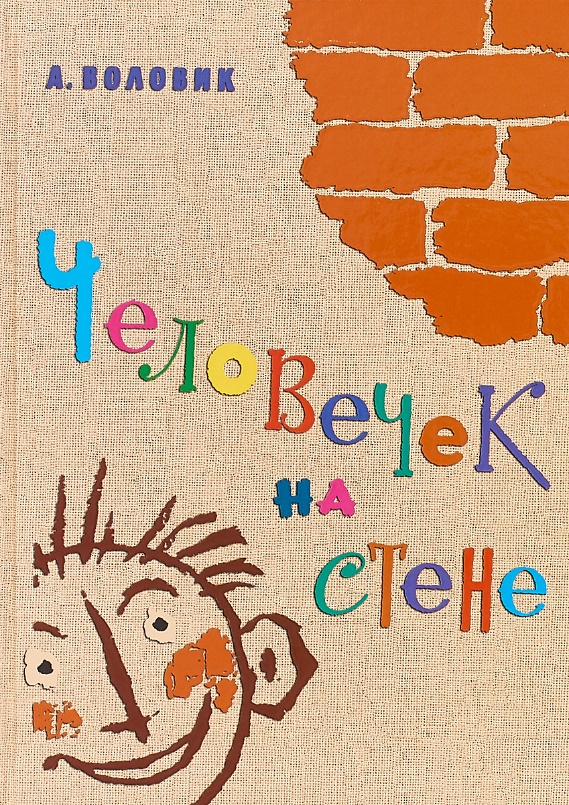 Выполнила: Назарова Е.А., воспитатель г. Екатеринбург 2018Пояснительная записка Цель:Воспитание любознательной, владеющей культурой познания, эстетически-осознанно относящейся к окружающему миру личности.Задачи:расширить знания детей о мире искусства, живописи и художественной литературыформировать целостную, всесторонне и гармонично развитую  личность  и становление её  культуры, потребностей, интересов, способностей, мотиваций, необходимых для дальнейшего успешного обучения, развития, социализации.формировать у детей целостную картину мира, посредством содружества  искусств, которые позволяют «озвучить» и «оживить» картину, музыку, литературное произведение,  пробудить целую гамму чувств и ассоциаций.воспитывать  эстетически грамотных людей, воспитание с детских лет уважения к духовным ценностям, умения понимать и ценить искусство, пробуждения у детей творческих начал, ведущее к формированию творчески активной личности.воспитание личности с активной гражданской позицией, формирование потребностей участвовать в общественной и культурной  жизни. приобщение к достижениям отечественной и мировой культуры;  Актуальность проектаРазвивающемуся современному  обществу нужны образованные, культурно-нравственные, люди, способные к творческому решению поставленных задач, отличающиеся художественно-эстетическим вкусом  и обладающие развитым чувством прекрасного. Реализация задач  образования в этом направлении связана с включением культурного контекста в образование, с возможностью формирования у детей "гуманитарного знания", раскрывающего творческий потенциал личности. Современная культурологическая концепция системы образования предполагает подготовку выпускника детского сада хорошо владеющего способами культурного познания внешнего мира, обладающего необходимыми навыками.  В то же время необходимо отметить, что уровень культуры детей дошкольного возраста оставляет желать лучшего. Родители и сами педагоги допускают  систематические ошибки в процессе познания культурных ценностей. Это свидетельствует о несформированности определенных умений и навыков в художественно-эстетической области. Дети дошкольного возраста являются потребителями современной поп-культуры: телевидения, аудио, видео продукции. Это создает среду неблагоприятную и неуправляемую, но оказывающую сильное влияние на развитие общей  культуры, что отучает детей думать, наблюдать, оценивать. А так же:  потребность общества в личности,  владеющей деятельностью как способом создания и решения творческих задач;  осознание необходимости разработки системы культурно-нравственного образования и недостаточностью ее методического обеспечения. Таким образом, планируемая работа в дошкольном учреждении позволит развить и воспитать: - интерес детей к классической музыке, изобразительному искусству, литературному произведению; - эмоционально-ценностное отношение к искусству;- вдумчивое  восприятие  подлинных произведений русского и зарубежного  классического искусства; - умение всматриваться  в произведение искусства и анализировать его содержание; - умение отражать впечатления о персонажах художественных произведений;- желание творить и создавать свои произведения искусства;- благоприятные взаимоотношения в детском коллективе; - навыки общения, диалога и достижения взаимопонимания между участниками проекта.Участники проекта: дети, воспитатели, музыкальный руководитель, родители.Предполагаемый продукт проекта: цикл посещений культурно-массовых мероприятий в рамках реализуемого проекта; выставка творческих работ детей; презентация: «Человечек на стене», викторина «классические произведения искусства и литературы», олимпиада «жанры живописи и литературы»; совместная работа родителей и детей «Мой человечек на стене», разработанные рекомендации для педагогов по ознакомлению детей с современным миром искусства в классическом понимании; систематизированный литературный и иллюстрированный материал по теме «Мир искусства и литературы для детей старшего дошкольного возраста»; разработанные рекомендации для родителей «как рассказать ребёнку об искусстве».Содержание проектаПриступая к реализации проекта, мы учитывали следующие основные принципы:  развивающего образования;  сочетания научной обоснованности и практической применимости;  соответствия критериям полноты, необходимости и достаточности; обеспечение единства воспитательных, развивающих и обучающих целей и задач процесса образования детей дошкольного возраста;  решение программных образовательных задач при проведении совместной деятельности взрослого и детей, в самостоятельной деятельности детей, в рамках непосредственно образовательной деятельности и при взаимодействии с семьями детей;  построение образовательного процесса на адекватных возрасту формах работы с детьми. В соответствии с поставленной целью и задачами проекта, мы определили следующие основные этапы:Подготовительный этап:изучение научно-методической литературы, анализ Интернет-ресурсов по данной теме;чтение книги Воловика «Человечек на стене»;подбор необходимых материалов: репродукций,  обновление центра по изобразительной деятельности в группе; обновление центр искусства необходимыми материалами для творческой деятельности детей;  изготовление пособий, дидактических игр: «Художественный салон», «В музее», «Разноцветные краски», «Найди ошибку», «Назови правильно», «Найди отличие», «Что лишнее», «Найди свой домик», «Найди пару», «Будь внимателен» и т.д.;  заключение договора о сотрудничестве с музеем изобразительных искусств, театром кукол, театром юного зрителя. Данный проект предполагает активное участие родителей: - анкетирование родителей по теме проекта; - встречи с родителями - профессиональными музыкантами или художниками, писателями?; - совместное посещение музея, театра; - совместное создание фонотеки, видеотеки; - участие в создании «мини-галереи» (картин о природе, портретов великих композиторов, художников); - участие в сборе художественной литературы по данной теме (выдающиеся музыканты, художники); - участие в конкурсах, выставках фотогазет; - совместные встречи в музыкально-литературной гостиной «В мире прекрасного». Основной этап:«Нарисованная страна»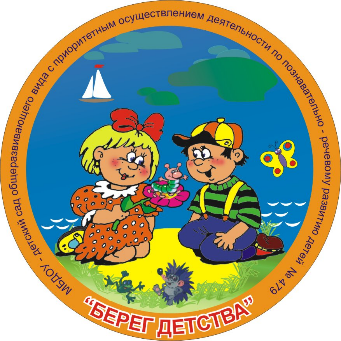 Муниципальное автономное дошкольное образовательное учреждение – детский сад общеразвивающего вида с приоритетным осуществлением деятельности по познавательно-речевому  развитию воспитанников № 479                      «Берег Детства»№п/пНазвание Содержание работы1«Нарисованная страна»Предварительная работа:- по материалам главы «История, которую рассказал карандашный огрызок»,  и одновременно просмотр презентации «Как появились карандаши»- чтение «История, которая произошла с Димкой  в нарисованной стране» и просмотр мультфильма «Детские рисунки»,  игра «Художественный салон», использование девайса(игра «раскрась шедевр»,простые линии)2«Необыкновенное путешествие»Презентация «Как видели разные художники разных стран перспективу» и экскурсия в художественный салон3«История о художниках, которые не были художниками»Презентация «Художники и писатели», театр (спектакль по сказке Г.-Х.Андерсена)4«История старой палитры»Игра «Разноцветные краски», театр кукол5«История, которая произошла в солнечный день»Игра «Будь внимателен», «Найди отличие», мастер-класс в краеведческом музее.6«История о сыщике и зорком глазе»Презентация «Иллюзии» экскурсия в картинную галерею7«История о том, как важно видеть»Экскурсия в музей изобразительного искусства8«История о великом труженике»Презентация «Русские Художники», экскурсия в музей изобразительных искусств9«История, в которой мы прощаемся с нарисованным человечком»Совместная работа с родителями «Мой человечек на стене»